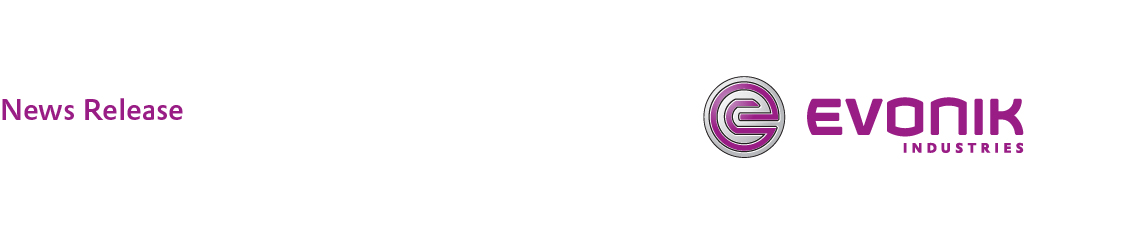 Evonik Tippecanoe Blood Drive has Record Setting DayPARSIPPANY, N.J., June 3, 2016 – Employees at Evonik Corporation’s Tippecanoe Laboratories rolled up their sleeves to aid their community by donating 28 pints of blood in just 4.5 hours recently. The 28 pints is a new site record.For the year, Evonik employees have already donated 73 pints in just three drives so far. Last year, Evonik held five on-site blood drives and collected a total of 94 units. That means 282 lives were potentially impacted since every unit can save up to 3 lives.“We are pleased to see the site embracing the blood drive,” said Keith Baumann, director, Site Human Resources-West. “Employees at Tippecanoe have a long history of community involvement and this is just another way for them to give back.”According to the American Red Cross, every two seconds someone needs blood in the United States. The number of whole blood and red blood cells collected in the U.S. annually is 13.6 million.For additional information about Evonik in North America, please visit our website: http://corporate.evonik.us/region/north_america.Company information Evonik, the creative industrial group from Germany, is one of the world leaders in specialty chemicals. Profitable growth and a sustained increase in the value of the company form the heart of Evonik’s corporate strategy. Its activities focus on the key megatrends health, nutrition, resource efficiency and globalization. Evonik benefits specifically from its innovative prowess and integrated technology platforms.Evonik is active in over 100 countries around the world. In fiscal 2015 more than 33,000 employees generated sales of around €13.5 billion and an operating profit (adjusted EBITDA) of about €2.47 billion.DisclaimerIn so far as forecasts or expectations are expressed in this press release or where our statements concern the future, these forecasts, expectations or statements may involve known or unknown risks and uncertainties. Actual results or developments may vary, depending on changes in the operating environment. Neither Evonik Industries AG nor its group companies assume an obligation to update the forecasts, expectations or statements contained in this release.For more information, contact:Robert Brown
Evonik CorporationTel: +1 973 929-8812Cell: +1 973 906-4635
E-mail: robert.brown@evonik.com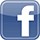 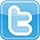 